____________________________________________________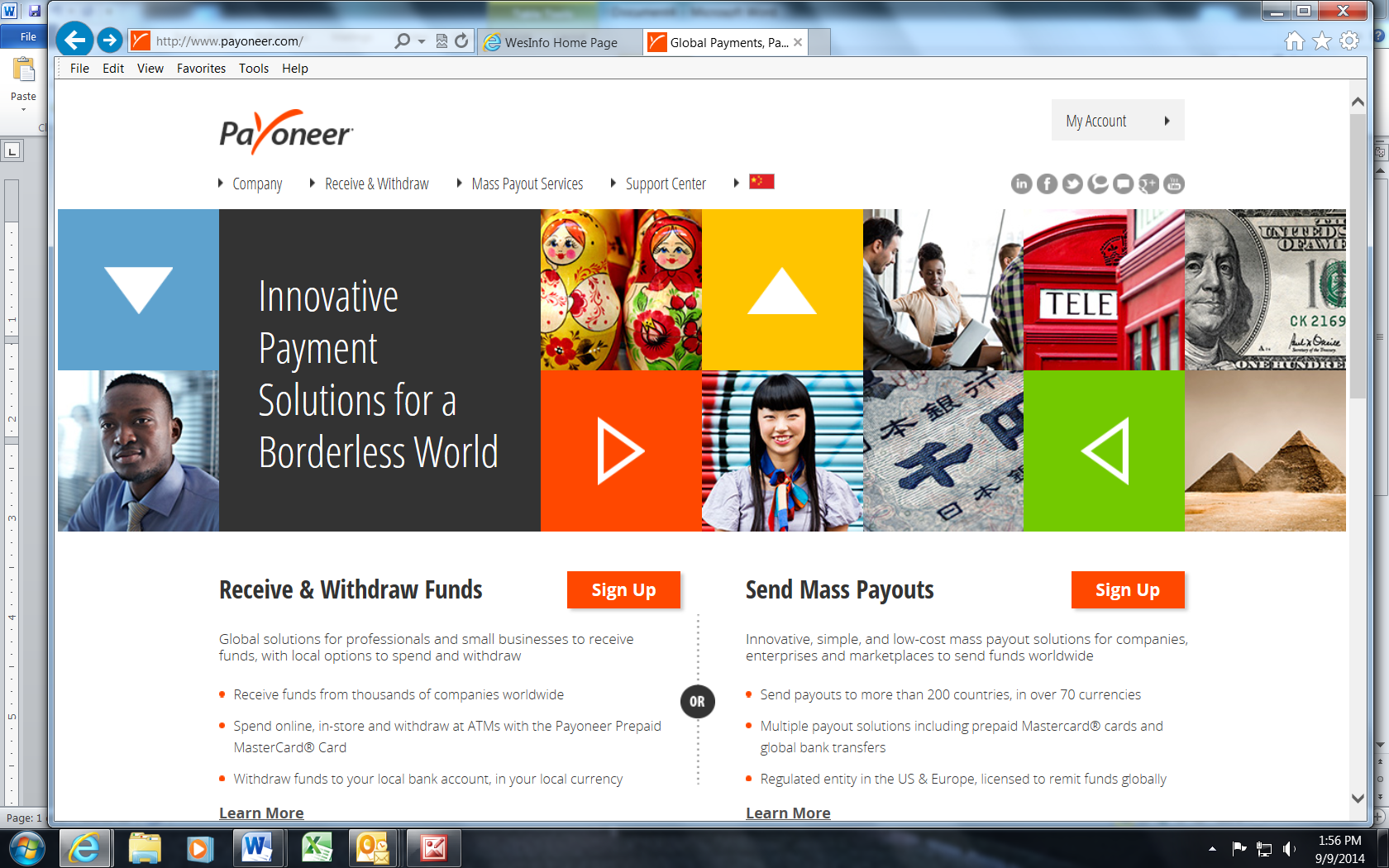 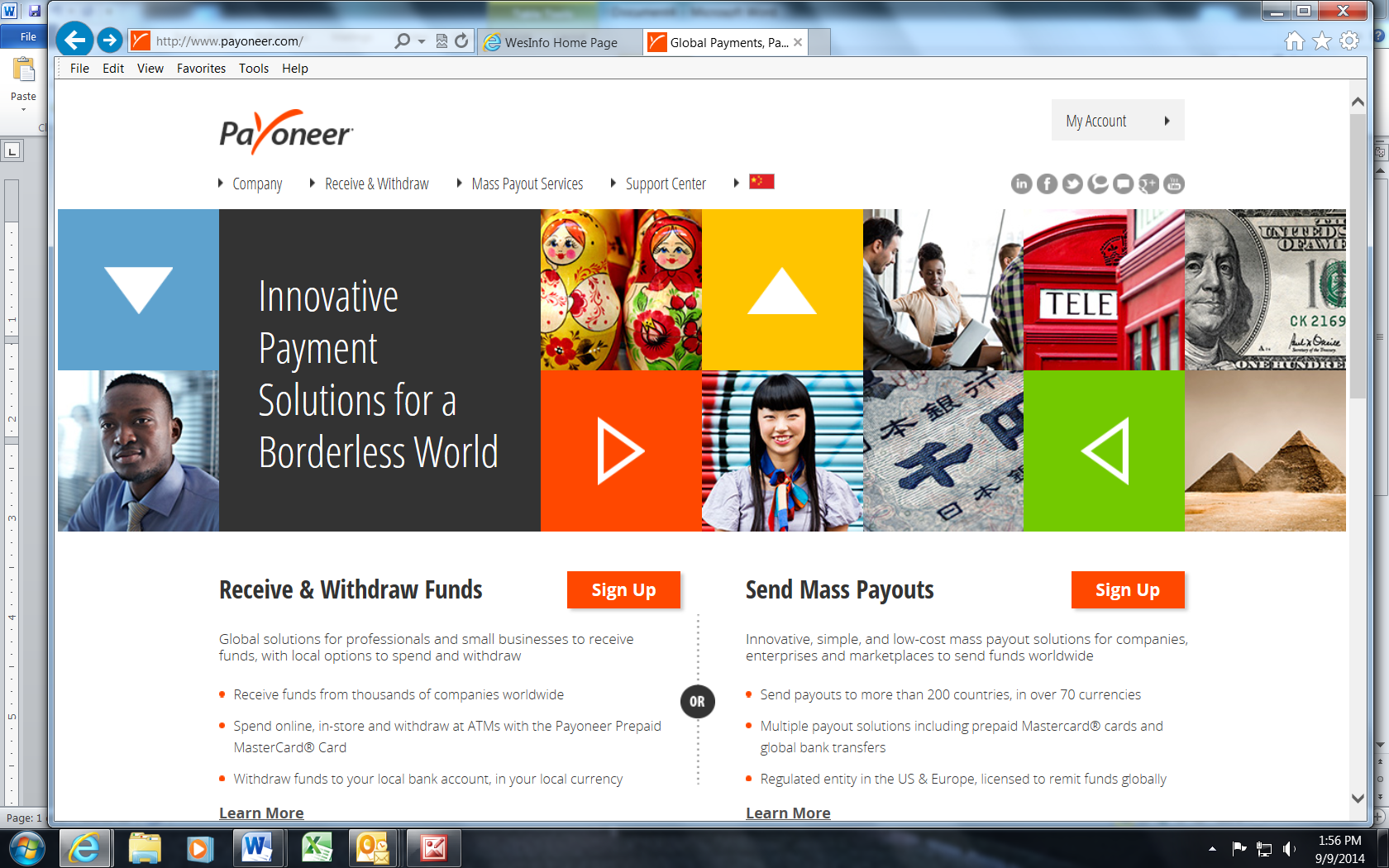 YOUR NAME____________________________________________________STREET ADDRESS____________________________________________________CITY				STATE		ZIPCODE____________________________________________________PHONE____________________________________________________CELL PHONE____________________________________________________CAN WE TEXT YOU?      YES	  NO____________________________________________________EMAILPLEASE TELL US THE NAME AND CONTACT INFORMATION OF 2 PEOPLE WHO ALWAYS KNOW HOW TO FIND YOU:#1.	____________________________________________________NAME ____________________________________________________STREET ADDRESS____________________________________________________CITY				STATE		ZIPCODE____________________________________________________PHONE____________________________________________________CELL PHONE____________________________________________________EMAIL#2.	____________________________________________________NAME ____________________________________________________STREET ADDRESS____________________________________________________CITY				STATE		ZIPCODE____________________________________________________PHONE____________________________________________________CELL PHONE____________________________________________________EMAIL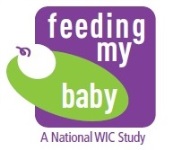 Keep in touch with Feeding My Baby!PLEASE HELP US STAY IN TOUCH BY UPDATING YOUR CONTACT INFORMATION BELOW AND MAILING IT BACK TO US IN THE ENCLOSED ENVELOPE.PLEASE HELP US STAY IN TOUCH BY UPDATING YOUR CONTACT INFORMATION BELOW AND MAILING IT BACK TO US IN THE ENCLOSED ENVELOPE.